..	i..	, ¿;	, і.	і*.    ‹,	‹	'	'..':	'На    выполнение   работы  по  истории   даётся  45  минут.  Ра0ота  co-	I. сзоит из двух  частей  и включает  в себл 8 заданий.  Часть   1  работы co-	!.  держит   задания   по  истории  Древнего  мира,  в  части  2 предложено  за-	i дание   по  истории   родного края.Отвез'ы  на  задания  запишите  в поля ответов  в тексте  работы. В-	случае  записи северного  ответа зачеркните  его и  запишите рядом но-	'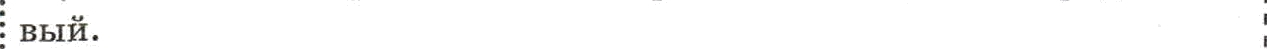 При    необходимости  можно  пользоваться   черновиком. Записи в	, черновике   проверяться   и  оцениваться не будут.		! Советуем  выполнять  задания  в том порядке,   в котором  они даны.	!Ј В целях экономии времени пропјскайте задание, которое не удаётся выполнить  сразу,  и  переходите  к  следующему.   Если после выполне-	' ния  всей  работы  у  Вас   останется  время,  то  Вы  сможете вернуться к	,.  пропущенным  заданиям.	,Желает  успеха!	,'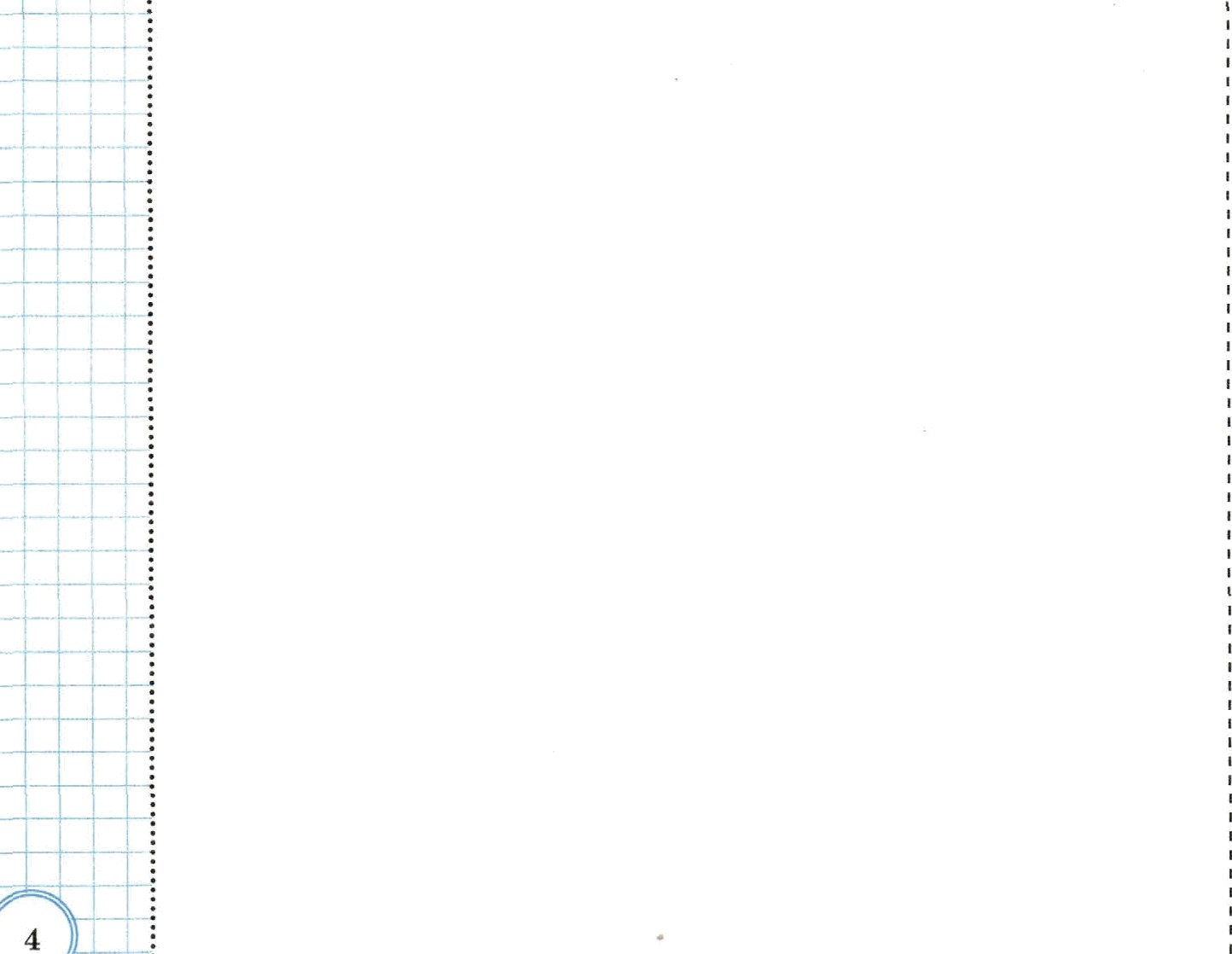 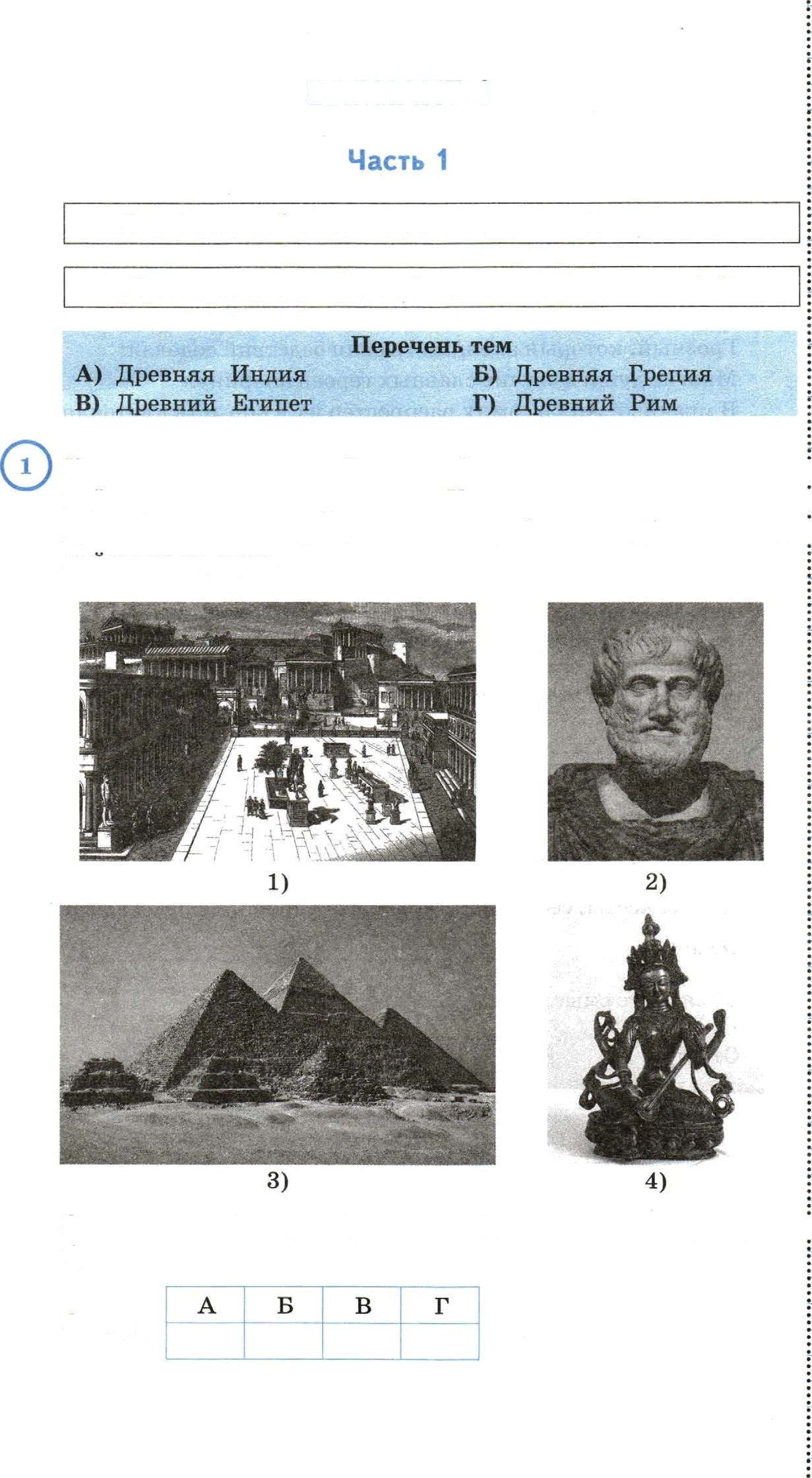 ВАРИАНТ  1i	В этой  части  рвботы  двны  задания  по истории  Древнего мира.'	Простите перечень из четьтрёх гем  и •ыполниге зддание  ï—6.,	I aждaя из иллюстраций,  приведёнпых  ниже, относится  к од- , ной из указанных в перечне тем. Установите соответствие меж- . ду темами и иллюстрациями: к каждой теме подберите по од- . нои иллюстрации.,	Ѕапишите   в  таблицу   выбранные   цифры   под  соответствующими .,	буквами.'	Ответ:А) Древняя Ивдия В)   Древний ЕгвпетОерв•твяь темБ)   Древняя  Рреqия	!F)	Древвиіі   Рим	!Прочтите  отрывок  из  исторического   источника  и  определите,      '  к какой из данных тем он относится. В ответе напишите букву, ' которой  обозяаяеяа  эта тема.	,Рнев, богиня, воспой Ахиллеса, Пелеева сына,Грозный,  который ахеянам тысяии бедствий соделал:	! Мяогие дути могучие славвых  героев иизриітулВ мрачвый Аид и самих распростёр ин в норысть плотоядяым Птиqам окрестным и псам (совершалася Певсова воля), —	,OПOï’O ДlїЯ,  KПTt,  ВОПДВИГЮИ£І  СЯО]Э, ВОСПЬІЛ&ЛИ В]ЭПШДОЮ	,Пастырь народов Атрид и герой Ахиллес благородный.	,Ответ:	',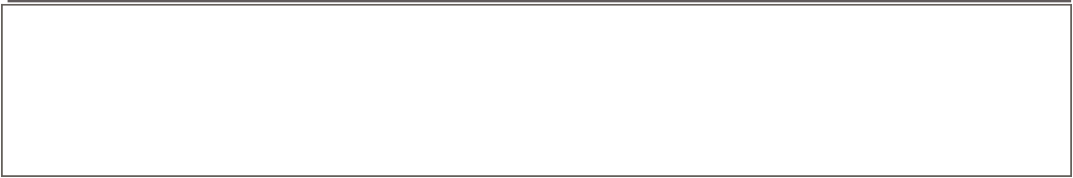 ’Выбраввая  тема:	(укажите  букву  в перечве).	,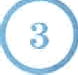 ÏÏj3OЧИTI1ЙTe   СЯИСОК   СЛОВ  И  НППИШИТ£І   СЛОВО,   О7ПОПЯІЦЯЯСЯ ït  BЬI-	iбраняой Вами теме.	!Полис,  касты,  сенат,  фараов,  царская  дорога, первый алфавит.	' Ответ:		‹Объясвяте смысл этого слова.	,Ответ:	,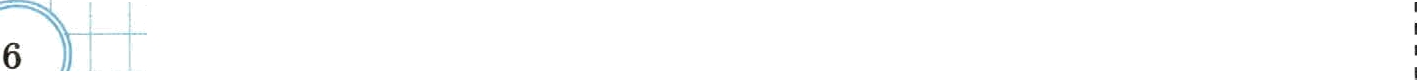 А)   Древняя  ИндияВ)   Древний ЕгипетПере•тевь темБ)   Древняя ГреqияГ)	Древний   РимВыбранная тема:	(укажите букву в перечне).Прочитайте список событий (явлений, процессов)  и  напиши-  . 're событие (явление, ііроцесс), которое о'гносится к выбранной Вами теме.Сутцествование кастовой системы , законы Хаммурапи, Троян- . ская  война,  восстание  Спартака,  походш  царя  Тутмоеа,  строи,- тельство Великой Китайской стены.Ответ:	'Используя знания по историтз, расскажите об этом событии (яв- лепии, процессе).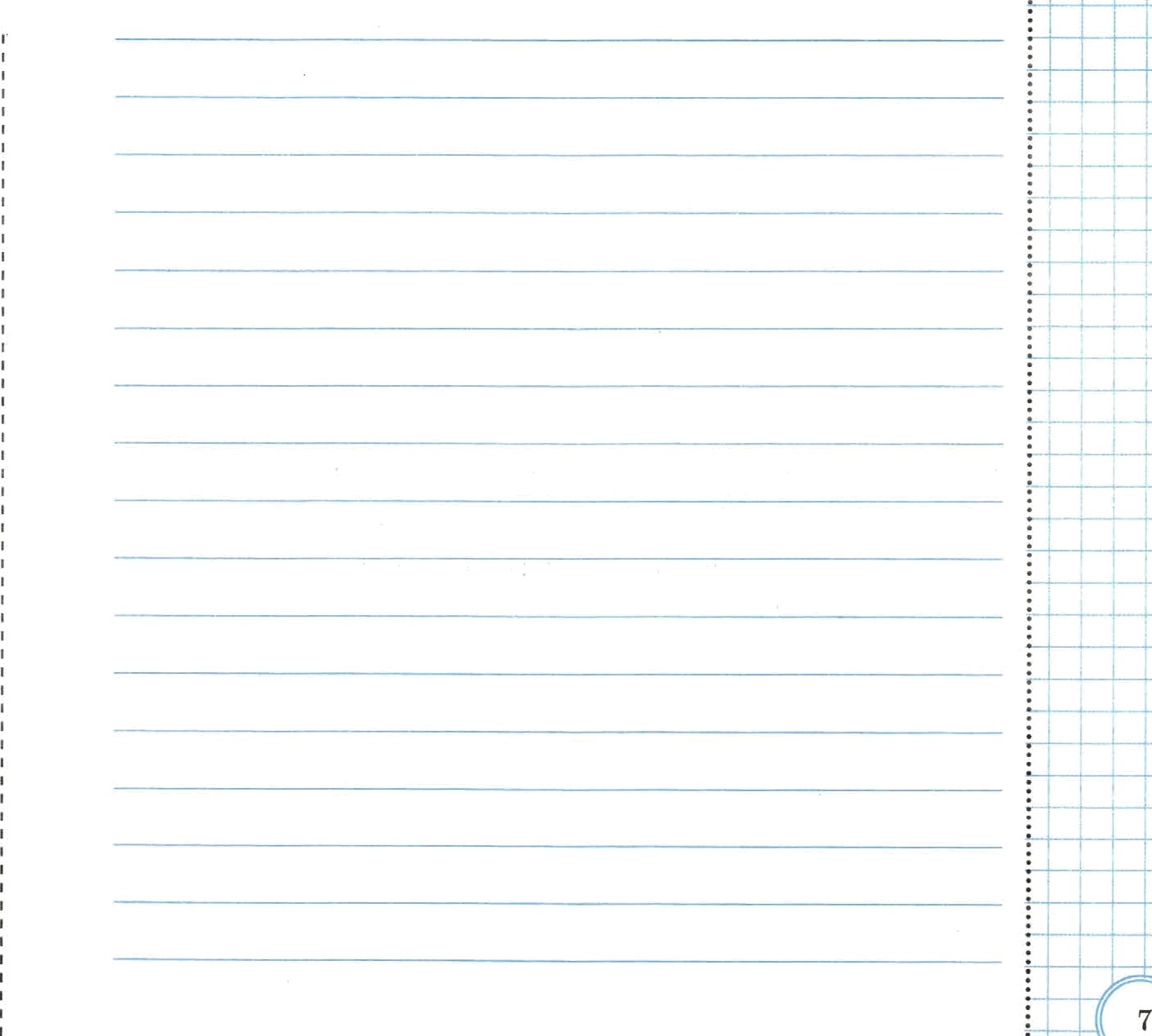 ‘’А)  Древняя  ИндияВ) Древний ЕгипетПере•іевь темБ)   Древняя   РреqияI’)   Древний   Рим	'Выбранная  тема:       (укажите Gукву  в пepeчне).Отметьте  штриховкой  на  контурной  карте  один  иетырёхуголь- i ник, образованный градусной сеткой (параллелями  и  меридиа- 1 нами),  в  котором  полностью  или  частично  располагалась  стра-  '  на,  указанная  в  выбранной Вами теме.	'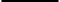 Выбранная  тема:         (укажите  букву в перепне).	'Используя знания исторических фантов, объясните, как при- ' родно-климатииеские условия повлияли  на  занятия  жителей  !  этой странъі.	‹Ответ:	'8	;”	‘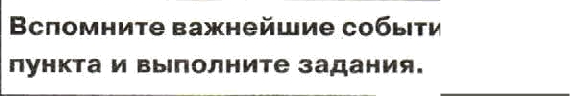 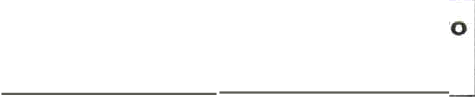 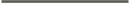 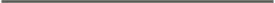 Вспомните важнейшие события истории Вашего региона или населённого, пункта  и выполните задания.	'Скажите одного ис'і орического деятеля — Вашего землят‹а (жизіть которого была связана с Вашим регионом или населён- ным  пунктом).Ответ:Чем известен Ваш земляк, каков его вклад в разви гіте lЗаше- го  региона,  или  населённого  путікз'а ,  или  нашей  страны,  или. мира в целом?	'ВАРИАНТ 2..Часть 1:	В этой части  работы  даны задания  по истории Древиего мира.	!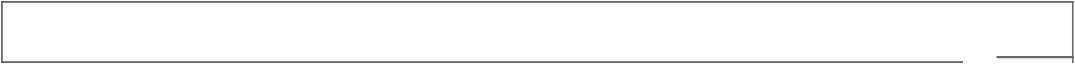  	”	i '	Прочгите  леречеиь  из  четырёх  гем  и  выполииге  задвиця I—Ь.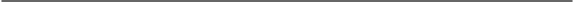 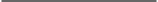 Перечевь темА) Шумерские  города-государства	Б)   Древняя  РреqияВ)   Древний   Рим	Р)   Древний   Китай	,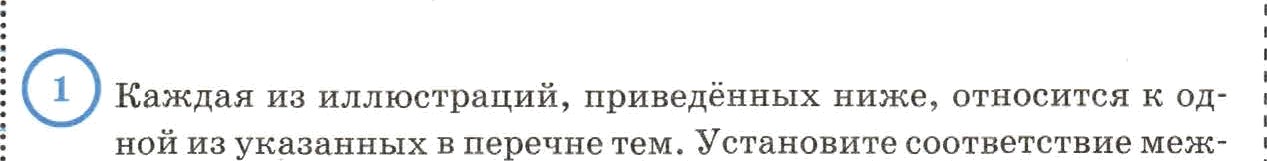 :	ду  темами  и  иллюсз рациями:  к  каждой  теме  подберите  по   од-НОЙ  ИЛЛ ЮСТ}3ПЦИ И .	'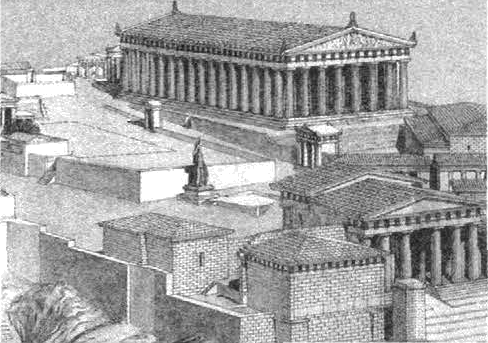 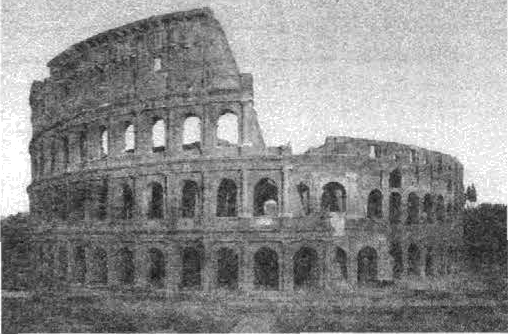 2)	•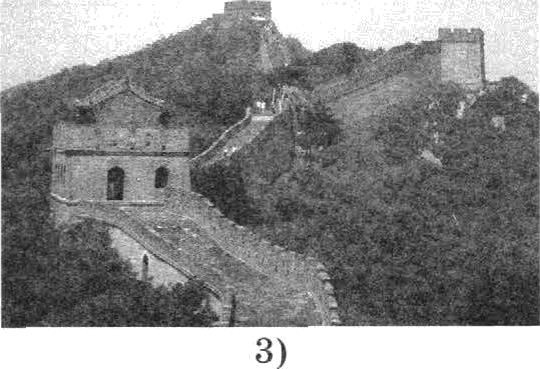 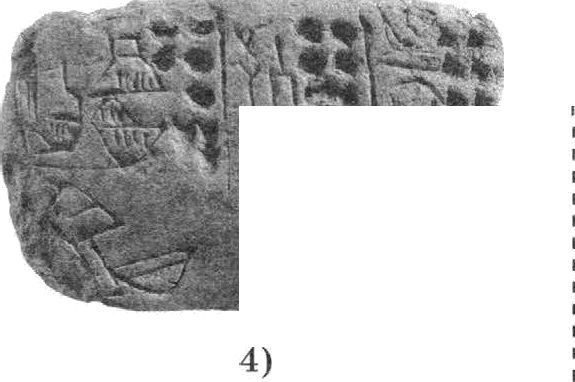 Запишите   в   таблицу   выбранные   цифры под  соответствующими		' буквами.	,Ответ:А	Б	В	Г	',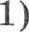 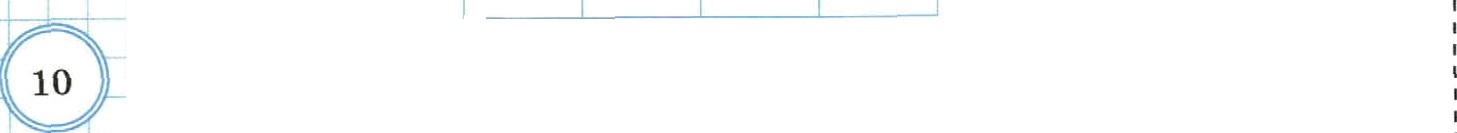 Пере•тявьтеиА) Шумерские  города-государства	Б)  Древняя  Fредвя	}1	В)  Древний  Рим	Р)	Д9еввн	Китай,         Прочтите  отрывок  из источника  и определите,  к  какой из дан- ных тем он относится. В ответе напишите букву, которой обо- значена  эта тема.Древние... любили путешеетвовать. Опи побывали в равных зем- , лях  Средиземііоморья,  где  процветали  иные  цивилизации,   не—  .которые из них были древнее их самих. Оііи отмечали велико- }• лепные  здаттия  и  произведения  искусства  и  составляли  списки 'казавшихся  им  самыми  велпколепными.  Их   было  семь.  В   их .,	числе и статья бога Зевса в Олимпии.,		Рород Олимпия был центром культа Ѕевса — царя fioroв. В иесть него  там  регулярно   устраивались  праздяества,  сопровождав-,	ШИ£іСЯ    СПО{ІТИВНЫМИ     СОСТЯПIIHПЯМИ      —      СПО}ЭТИВНЬІМИ     ИР}Зі1МИ. ,‘Олимпийские игры превратились после принятия Римской им- ' перией  христианства  (394  г.),  а  статущ  впоследствии  перевезли  • в  Константинополь.	)•Традиция проведепия Олимпийпких игр зародилась как часть pe- лигиозного нульта. Игры проводились с 766 г. до н.э. по 394 г.’н.э. Bcero было проведено 293 Олимпиады в Олимпии, считавшейся свящеиным местом.  От Олимпии  произошло и название Игр.	)_Ответ:Выберите одну тему иэ перечне,  в звтем выполните  задания 3—б, тольхо  ' '	по  выбрвллой Вами геме.  Перед выполпенкем  кам;дого  из  звданий 3—б  . угвжите букву,  которой выбдавнав гемв обознвчена в лереvле.  Указвнные  ,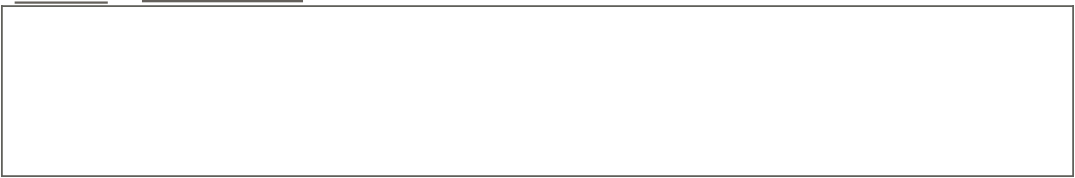 в  заданиех  3—б буавы должны быгь одинаковыми.	'Ї:Выбранная тема:	(укажите букву в перечне).	.'	:,	Прочитайте  список  слов  и  напишите   слово,   относящееся   к вы-бранной Вами теме.	..—''	Іtливопись, Поднебесная, пурпурная краска, Форум,  орхестра, .'	.енепринасаемыее.	.	,Ответ: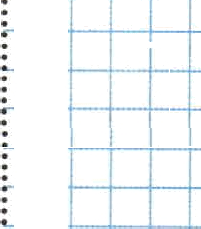 Объясните смысл этого слова.,	Ответ: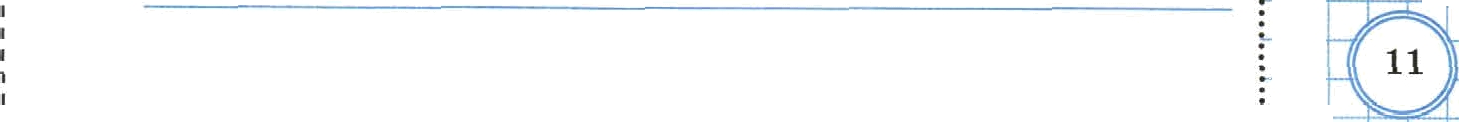 Перечень темА)  Шумерские   города-государства	Б)   Древняя   Греция В)  Древний  Рим	Г)   Древний  Китай.	'  . ВыЬранпн я тема:	(укажите букву в перечне).Про•іитайте  список  событий  (явлений,   процессов)   и  напиши- те событие (яв-чение, процесс) , которое о'і носи'іся к выбранной Вами  теме.Законы  царя  Хаммурапи,  поэмы  Гомера  «  И .пипда    »  и  « Одиссея »   , п    R RЛCIЗ1Je  императора   З’раяна,   легенды  о  Будде,  Великий шел-I	ковый   путь,   « сыновья  школы » .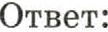 -	Исноаіьз уи знания  по истории , расскажите  оо этом  событии  (яв-лении, процессе).12-Переяень темА)   Шумерские   города-государства	Б)    Древняя  ГредияВ)   Древний  Рим	Г)	Древвиіі    І(ятайi	.	i,	Выбранная  тема:	(укажите   букву   в перечне).,	“     Отметьте   штриховкой   на  контурной   карте  один четырёхуголь-1	ник,   образованный   градусной   сеткой   (параллелями  и  меридиа- '	нами),   в  котором   полностью   или   частично   располагалась стра-на, указанная в выбранной  Вами  теме.'.'	:'.'.'	:'	:'	:'	:'	:..i	•i	.i	.'..i	..'	.Выбранная тема:	(укажите букву  в пepeuнe).Используя знания исторических фактов, объясните, как при,- родно-климатические  условия  повлияли  па  занятия  жителей. этойстраны.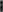 Ответ:Вспомните  важнейшие  события  истории   Вашего  региона  или населённого		! пункта   и выполните задания.	,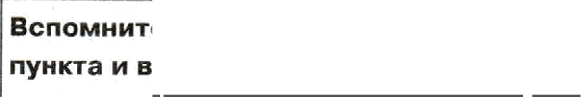 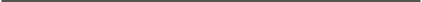 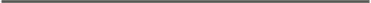 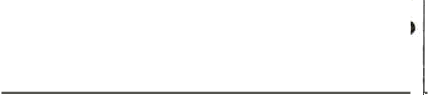 Укажито одного ис'горического деятеля — Вашего земляка (жизнь которого была связана с Вашим регионом или населён- ным  пунктом).Ответ:	,Чем известен Ваш земляк, каков его вклад в развитие Ваше- го  региона,  или  населённого  пункта,  или  нашей  страны,  или, мира в целом?	'.14	,                                                                        ВАРНАИТ 3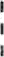                                                                                  Часть 1	.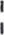 В  этой чвсти рвботм двим вадаиие  по истории Дрввнего мира.	'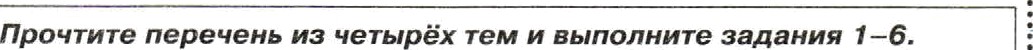 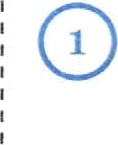 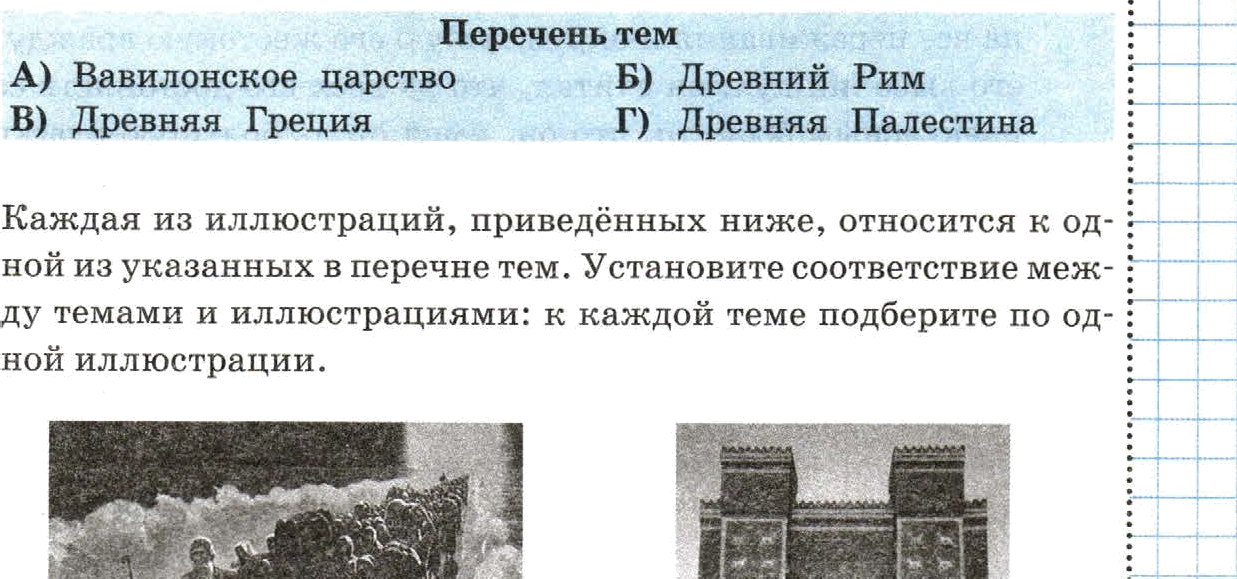 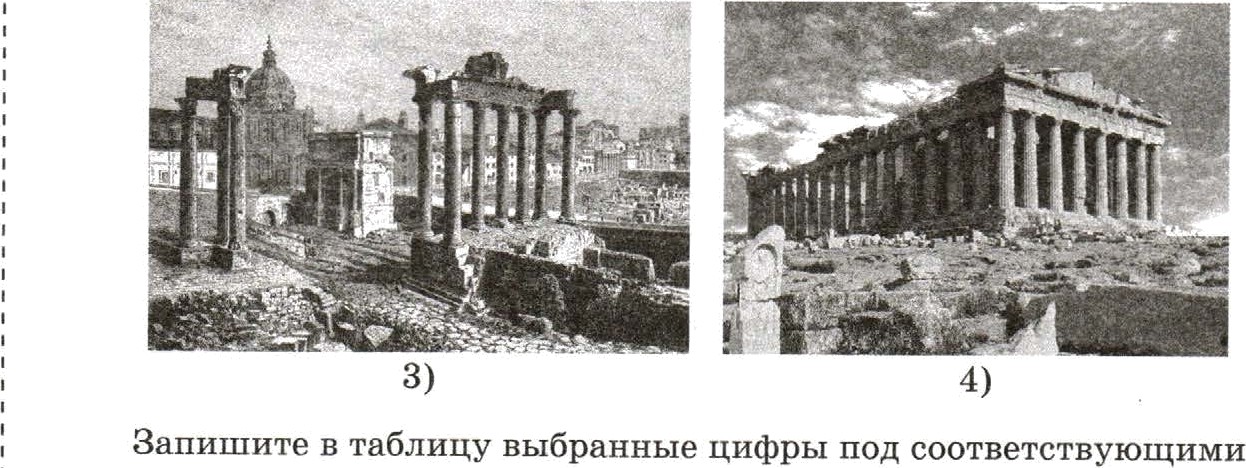 буквами.А	Ъ	В	Л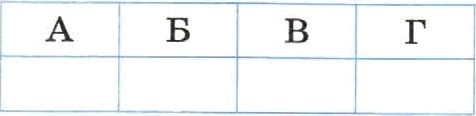 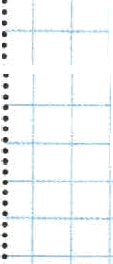 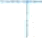 ,	Ответ: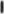 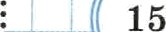 А) Ваввловское царство В)   Древняя  РреqвяБ)   Древввlі РвмР)   Древняя  Пвлестива	'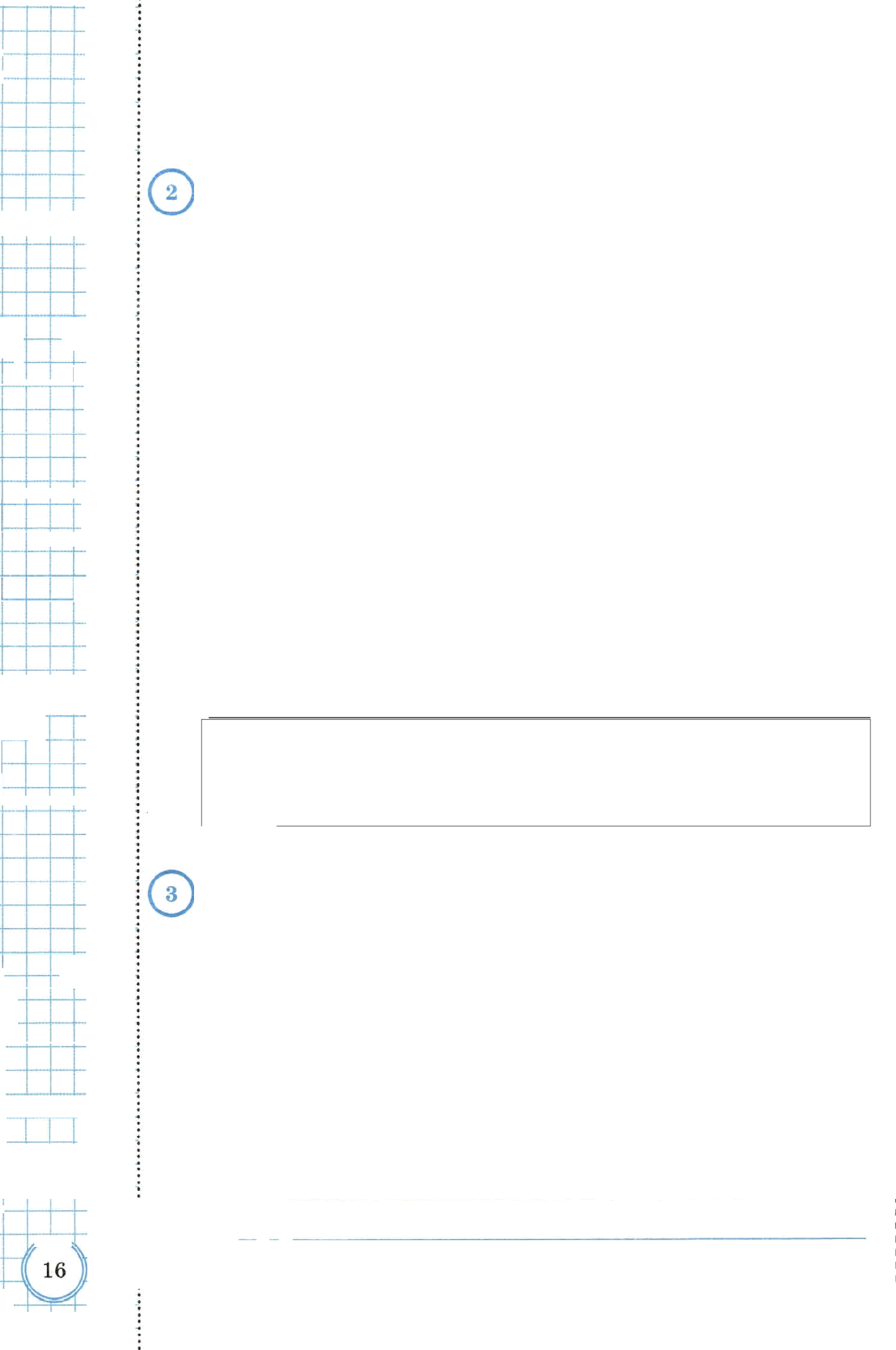 Простите  отрывон  из  сочинеиия  Плутарха  и  определите,  к ка-	, кой из даняых тем он отпосится.  В ответе напишите букву, ко-, торой  обозиачена эта тема.	,...B  Перикле  заслуживает  удивление  не  тольно  его  отоывчи- вость  и  мягкость,  которуто  он сохранил  всю жиопь, несмотря	' яа  все  переживания  и  окружавтую  его  жестокую  вражду,  но  и его высокий дух: он считал, что из всех его достоинств самым ' прекрасным  бкіло  то,  что ов,  имея  столь  большую власть, ни-	, чего не делал  из оависти  или  под влиянием  раздражения  П RИ-, кого  не считал  своим  вепримиримым  врагом.  В его  прозвище, еОлимпиец • есть какое-то наивяое бахвальство; но если, тем не, меяее,  прозвище  это кажется  не заслуживающим  упрёка и под-	! ходящим  к  Периклу,  то причина  этого  единственно  в том, uтo	! он имел  приветливый  характер  и вёл жизнь иистук›  и uиueм не		' оапятиаинуіо,  несмотря  па своё могущество.Ответ:	'i ','Выбраяиая тема:	(укажите букву  в oepeчue).Прочитайте  соисон  слов и папитите  слово,  отвосятqееся к вы-	' браяной Вами теме.	,•Висячие   сады•,    кояфуциатіство,   таран,   Парфенон,   Библия,	' Пантеон.		1Ответ:	!Объясните  смысл этого слова.	'iОтвет:	''n'‹=r .р„	Ј,	.;	;	,'Ї	"	Ї  Выбранная тема:	(укажите букву в переяне).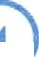 Прояитайте список  событий (явлений,  процессов)  и иапивіи-те  событие  (явление,  npoqecc),  которое  относится  к  выбранной  '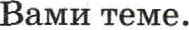 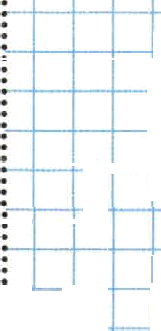 Войяы с Карфагеиом,  изобретение тахмат,  возведение  статуй и храмов на Анрополе, предавия о Давиде и Ролиафе, оаноиы царя Хаммурапи, строительство царской дороги.Ответ:Используя знапия оо истории, расскажите об этом лении,   процессе).-	I   'событии’	“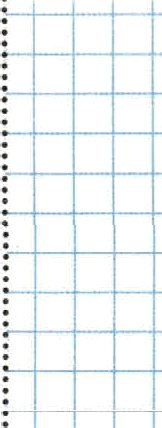 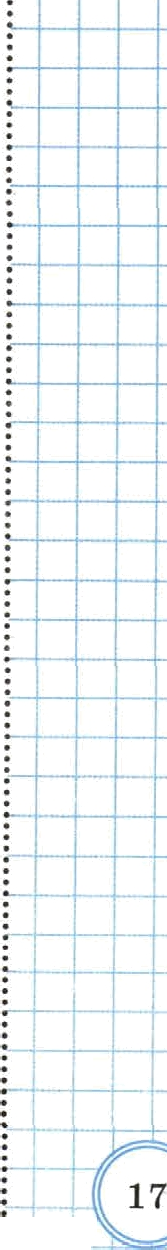 Переяевъ темА)  Вавилояское   царство		Б)  Древииіі   Рим		' В)  Древняя   Ppequя	Г)   Древняя   Палестииа	'Выбранная тема:	(укажите  букву в перечне).	,Отметьте  штриховкой   на  контурной   карте  один  четырёхуголь- , ник,   образованнъій   градусной   сеткой  (параллелями и  меридиа-	! нами),   в  котором   полностью  или   частично располагалась  стра-	! на,    указанная  в  выбранной Вами теме.	!Выбраниая  тема:	(укажите  букву в перечне).	1Используя знания исторических фактов, объясните, как при- родпо-климатииеские  условия  повлияли  на   занятия   жителей   '  этой страны.	,Ответ:	,18	!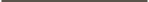 ,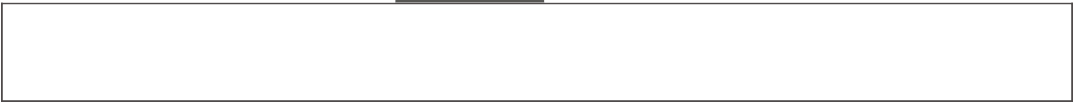 i	'Скажите  одного  исторического  деятеля  —  Вашего  земляна .(жизнь которого  была связана  с Вашим  регионом  или населён-'	НЫЈЧ  П  HItTOM).'	Ответ:i		Чем  известен   Ваш   земляк,   каков  его  вклад   в  развитие   В.аше-  . го  региона,   или   населённого   пункта,   или  нашей   страны,   или  Јмира  в целом?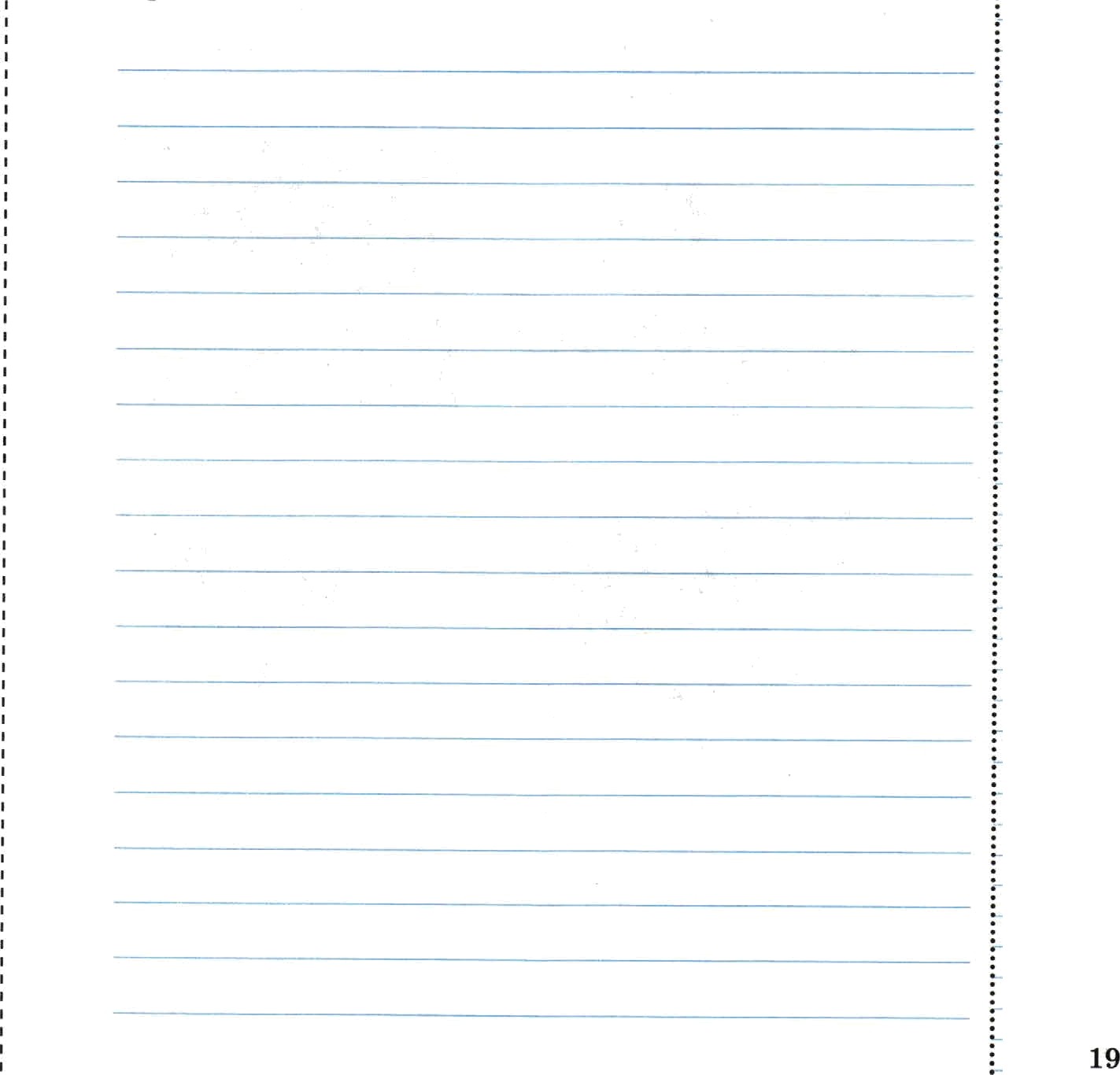 